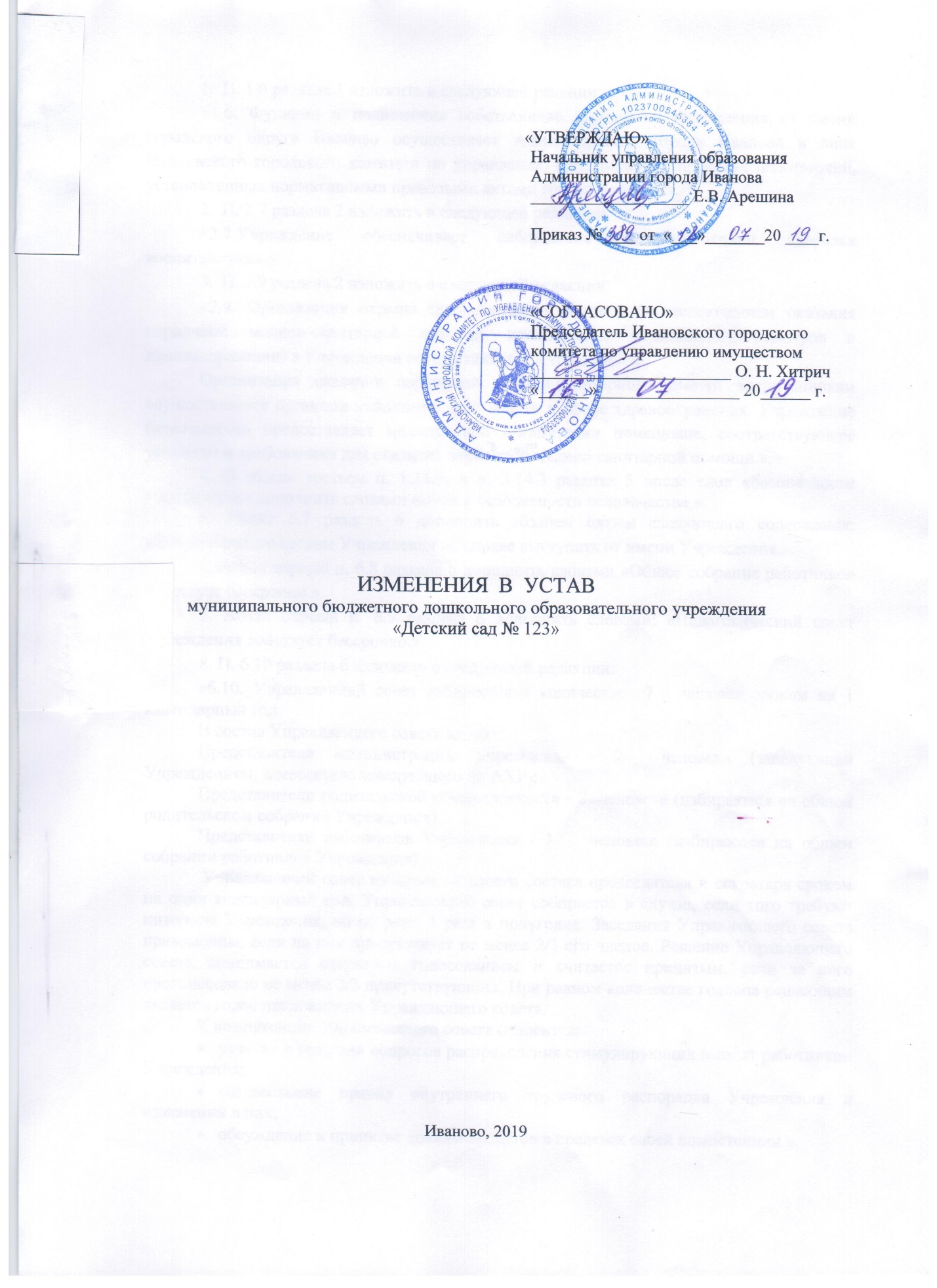 П. 1.6 раздела 1 изложить в следующей реакции:            «1.6. Функции и полномочия собственника имущества Учреждения от имени городского округа Иваново осуществляет Администрация города Иванова в лице Ивановского городского комитета по управлению имуществом в пределах полномочий, установленных нормативными правовыми актами города Иванова.».П. 2.7 раздела 2 изложить в следующей редакции:«2.7.Учреждение обеспечивает наблюдение за состоянием здоровья воспитанников.». П. 2.9 раздела 2 изложить в следующей редакции:«2.9. Организация охраны здоровья воспитанников (за исключением оказания первичной медико-санитарной помощи, прохождения медицинских осмотров и диспансеризации) в Учреждении осуществляется Учреждением.Организация оказания первичной медико-санитарной помощи воспитанникам осуществляется органами исполнительной власти в сфере здравоохранения. Учреждение безвозмездно предоставляет медицинской организации помещение, соответствующее условиям и требованиям для оказания первичной медико-санитарной помощи.».            4. В абзаце третьем п. 5.14.1, в п. 5.14.3 раздела 5 после слов «безопасности государства,» дополнить словами «мира и безопасности человечества,».            5. Пункт 6.7 раздела 6 дополнить абзацем пятым следующего содержания: «Коллегиальные органы Учреждения не вправе выступать от имени Учреждения.».            6. Абзац первый п. 6.8 раздела 6 дополнить словами «Общее собрание работников действует бессрочно.».      7. Абзац первый п. 6.9 раздела 6 дополнить словами: «Педагогический совет Учреждения действует бессрочно.».            8. П. 6.10 раздела 6 изложить в следующей редакции:«6.10. Управляющий совет избирается в количестве  7   человек сроком на 1 календарный год. В состав Управляющего совета входят:Представители администрации Учреждения - 2  человека (заведующий Учреждением, заместитель заведующего по АХР);Представители родительской общественности - 2  человека (избираются на общем родительском собрании Учреждения);Представители работников Учреждения - 3    человека (избираются на общем собрании работников Учреждения). Управляющий совет избирает из своего состава председателя и секретаря сроком на один календарный год. Управляющий совет собирается в случае, если того требуют интересы Учреждения, но не реже 1 раза в полугодие. Заседания Управляющего совета правомочны, если на них присутствует не менее 2/3 его членов. Решение Управляющего совета принимается открытым голосованием и считается принятым, если за него проголосовало не менее 2/3 присутствующих. При равном количестве голосов решающим является голос председателя Управляющего совета.К компетенции Управляющего совета относится:участие в решении вопросов распределения стимулирующих выплат работникам Учреждения;согласование правил внутреннего трудового распорядка Учреждения и изменений в них;обсуждение и принятие локальных актов в пределах своей компетенции.».           9. В п.п. 7.9, 7.16 раздела 7 слова «Ивановской городской комитет по управлению имуществом» в соответствующем падеже заменить словами «Собственник» в соответствующем падеже.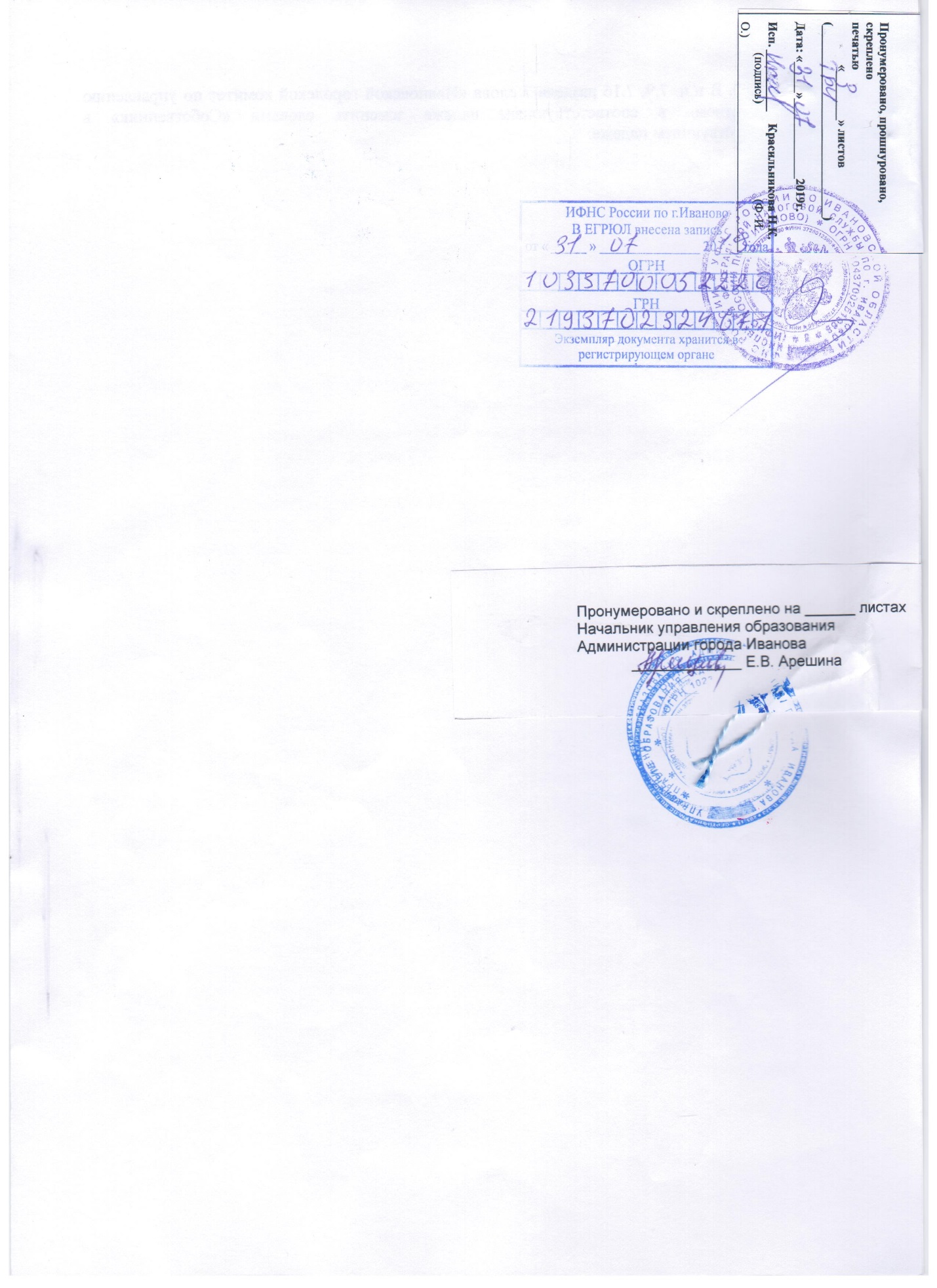 